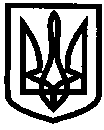 УКРАЇНАУПРАВЛІННЯ ОСВІТИІЗЮМСЬКОЇ МІСЬКОЇ РАДИХАРКІВСЬКОЇ ОБЛАСТІНАКАЗ29.12.2017										№ 603Про участь у ІІІ етапі Всеукраїнських учнівських олімпіад із навчальних предметів у 2017/2018 навчальному роціНа виконання наказу Департаменту науки і освіти ХОДА від 18.12.2017 №378 «Про проведення ІІІ етапу Всеукраїнських учнівських олімпіад із навчальних предметів у Харківській області у 2017/2018 навчальному році», з метою підтримки та розвитку обдарованої учнівської молоді, організованого проведення ІІІ етапу Всеукраїнських учнівських олімпіад із навчальних предметівНАКАЗУЮ:1. Затвердити склад команд для участі у ІІІ етапі Всеукраїнських учнівських олімпіад із навчальних предметів (додаток 1).2. Керівникам закладів загальної середньої освіти міста:2.1. Забезпечити участь у ІІІ етапі Всеукраїнських учнівських олімпіад з навчальних предметів переможців ІІ етапу відповідних олімпіад згідно з графіком (додаток 2).13.01.2018–18.02.20182.2. Призначити керівників команд, на яких покласти відповідальність за життя і здоров’я членів учнівських команд у дорозі та під час проведення змагань.13.01.2018–18.02.20183. Контроль за виконанням даного наказу покласти на начальника відділу науково-методичного та інформаційного забезпечення управління освіти Ізюмської міської ради Харківської області Золотарьову Н.М.Начальник управління освіти  					О.П.ЛесикЗолотарьоваДодаток 1до наказу управління освітиІзюмської міської радиХарківської областівід 29.12.2017 № 603Склад команд для участі у ІІІ етапі Всеукраїнських учнівських олімпіад із навчальних предметівДодаток 2до наказу управління освітиІзюмської міської радиХарківської областівід 29.12.2017   №ЗАТВЕРДЖЕНОНаказ Департаменту науки і освіти Харківської  обласної державної адміністрації 18.12.2017 № 378Графік проведення ІІІ етапу Всеукраїнських учнівських олімпіадіз навчальних предметів у 2017/2018 навчальному році№з/пПрізвище, ім’я та  по батькові учняПовна назва навчального закладу Клас навчанняКлас, за який буде виконувати завдання на олімпіадіМісце, зайняте на ІІ етапі олімпіадиПрізвище, ім’я та по батькові вчителяКерівник командиДата проведення Місце проведенняГеографіяГеографіяГеографіяГеографіяГеографіяГеографіяГеографіяГеографіяГеографіяГеографія1Кашуба Олександр ОлександровичІзюмська загальноосвітня школа І-ІІІ ст. №4 Ізюмської міської ради Харківської обл.88ІГрищенко Наталія ОлександрівнаСимонік Наталія Онуфріївна, вчитель географії Ізюмської гімназії №1 Ізюмської міської ради Харківської області09.02.2018Харківський національний університетімені В.Н. Каразіна2Судакова Вероніка ОлексіївнаІзюмська гімназія №1 Ізюмської міської ради Харківської обл.99ІСимонік Наталія ОнуфріївнаСимонік Наталія Онуфріївна, вчитель географії Ізюмської гімназії №1 Ізюмської міської ради Харківської області09.02.2018Харківський національний університетімені В.Н. Каразіна3Чегринець Святослав Віталійович Ізюмська гімназія №1 Ізюмської міської ради Харківської обл.1010ІСимонік Наталія ОнуфріївнаСимонік Наталія Онуфріївна, вчитель географії Ізюмської гімназії №1 Ізюмської міської ради Харківської області09.02.2018Харківський національний університетімені В.Н. Каразіна4Лисенко Вадим ОлексійовичІзюмська гімназія №3 Ізюмської міської ради Харківської обл..1010ІІГринюк Людмила ЛеонідівнаСимонік Наталія Онуфріївна, вчитель географії Ізюмської гімназії №1 Ізюмської міської ради Харківської області09.02.2018Харківський національний університетімені В.Н. Каразіна5Тарасов  Владислав СергійовичІзюмська гімназія №1 Ізюмської міської ради Харківської обл..1111ІСимонік Наталія ОнуфріївнаСимонік Наталія Онуфріївна, вчитель географії Ізюмської гімназії №1 Ізюмської міської ради Харківської області09.02.2018Харківський національний університетімені В.Н. КаразінаБіологіяБіологіяБіологіяБіологіяБіологіяБіологіяБіологіяБіологіяБіологіяБіологія1Прокопенко Катерина ВолодимирівнаІзюмська гімназія №1 Ізюмської міської ради Харківської обл.1010ІПортугалова  Валентина ГригорівнаШамрай Людмила Петрівна, вчитель біології Ізюмської загальноосвітньої школи І-ІІІ ст. № 4 Ізюмської міської ради Харківської області27.01.2018Харківський національний педагогічний університет імені Г.С. Сковороди2Понкратова Ліліана ОлександрівнаІзюмська загальноосвітня школа І-ІІІ ст.№4 Ізюмської міської ради Харківської обл.1111ІІШамрай Людмила ПетрівнаШамрай Людмила Петрівна, вчитель біології Ізюмської загальноосвітньої школи І-ІІІ ст. № 4 Ізюмської міської ради Харківської області27.01.2018Харківський національний педагогічний університет імені Г.С. СковородиЕкологіяЕкологіяЕкологіяЕкологіяЕкологіяЕкологіяЕкологіяЕкологіяЕкологіяЕкологія1Малик Олександра ЕдуардівнаІзюмська загальноосвітня школа І-ІІІ ст.№11 Ізюмської міської ради Харківської обл.1010ІТруфан Надія ПетрівнаШамрай Людмила Петрівна, вчитель екології Ізюмської загальноосвітньої школи І-ІІІ ст. №4 Ізюмської міської ради Харківської області18.02.2018Харківський національний університет міського господарства імені О.М. Бекетова2Понкратова Ліліана ОлександрівнаІзюмська загальноосвітня школа І-ІІІ ст.№4 Ізюмської міської ради Харківської обл.1111ІШамрай Людмила ПетрівнаШамрай Людмила Петрівна, вчитель екології Ізюмської загальноосвітньої школи І-ІІІ ст. №4 Ізюмської міської ради Харківської області18.02.2018Харківський національний університет міського господарства імені О.М. БекетоваІсторіяІсторіяІсторіяІсторіяІсторіяІсторіяІсторіяІсторіяІсторіяІсторія1Лагоша Владислава СергіївнаІзюмська загальноосвітня школа І-ІІІ ст.№5 Ізюмської міської ради Харківської обл.88ІПавлюк Наталія ВолодимирівнаЮрчук Дмитро Васильович, вчитель історії Ізюмської гімназії № 1 Ізюмської міської ради Харківської області24.01.2018Харківський національний університет імені В.Н. Каразіна2Кваша Катерина ВікторівнІзюмська гімназія №1 Ізюмської міської ради Харківської обл.88ІІЮрчук Дмитро ВасильовичЮрчук Дмитро Васильович, вчитель історії Ізюмської гімназії № 1 Ізюмської міської ради Харківської області24.01.2018Харківський національний університет імені В.Н. Каразіна3Забашта Тимур В’ячеславовичІзюмська загальноосвітня школа І-ІІІ ст.№6 Ізюмської міської ради Харківської обл.99ІІІЖерновий Володимир ВікторовичЮрчук Дмитро Васильович, вчитель історії Ізюмської гімназії № 1 Ізюмської міської ради Харківської області24.01.2018Харківський національний університет імені В.Н. Каразіна4Чегринець Святослав ВіталійовичІзюмська гімназія №1 Ізюмської міської ради Харківської обл.1010ІЮрчук Дмитро ВасильовичЮрчук Дмитро Васильович, вчитель історії Ізюмської гімназії № 1 Ізюмської міської ради Харківської області24.01.2018Харківський національний університет імені В.Н. Каразіна5Лисенко  Вадим ОлексійовичІзюмська гімназія №3 Ізюмської міської ради Харківської обл.1010ІІТкачук Анна ДмитрівнаЮрчук Дмитро Васильович, вчитель історії Ізюмської гімназії № 1 Ізюмської міської ради Харківської області24.01.2018Харківський національний університет імені В.Н. Каразіна6Тарасов Владислав СергійовичІзюмська гімназія.№1 Ізюмської міської ради Харківської обл.1111ІЮрчук Дмитро ВасильовичЮрчук Дмитро Васильович, вчитель історії Ізюмської гімназії № 1 Ізюмської міської ради Харківської області24.01.2018Харківський національний університет імені В.Н. Каразіна7Телешевська Анна АртемівнаІзюмська загальноосвітня школа І-ІІІ ст.№4  Ізюмської міської ради Харківської обл.1111ІІСкрипник Марина СергіївнаЮрчук Дмитро Васильович, вчитель історії Ізюмської гімназії № 1 Ізюмської міської ради Харківської області24.01.2018Харківський національний університет імені В.Н. КаразінаМатематикаМатематикаМатематикаМатематикаМатематикаМатематикаМатематикаМатематикаМатематикаМатематика1Кашуба Олександр ОлександровичІзюмська загальноосвітня школа І-ІІІ ст.№4 Ізюмської міської ради Харківської обл.88ІІКороль Надія ІванівнаКороль Надія Іванівна, вчитель математики Ізюмської загальноосвітньої школи  І-ІІІ ст.№ 4 Ізюмської міської ради Харківської областіІ тур : 21.01.2018;ІІ тур:29.01.2018Харківський національний університет імені В.Н. Каразіна2Сліпко Денис ВіталійовичІзюмська загальноосвітня школа І-ІІІ ст.№12 Ізюмської міської ради Харківської обл.77ІІПеревозник Юлія ПетрівнаКороль Надія Іванівна, вчитель математики Ізюмської загальноосвітньої школи  І-ІІІ ст.№ 4 Ізюмської міської ради Харківської областіІ тур : 21.01.2018;ІІ тур:29.01.2018Харківський національний університет імені В.Н. Каразіна3Геріч Діана ВолодимирівнаІзюмська загальноосвітня школа І-ІІІ ст.№4 Ізюмської міської ради Харківської обл.1010ІІКороль Надія ІванівнаКороль Надія Іванівна, вчитель математики Ізюмської загальноосвітньої школи  І-ІІІ ст.№ 4 Ізюмської міської ради Харківської областіІ тур : 21.01.2018;ІІ тур:29.01.2018Харківський національний університет імені В.Н. КаразінаРосійська мова та літератураРосійська мова та літератураРосійська мова та літератураРосійська мова та літератураРосійська мова та літератураРосійська мова та літератураРосійська мова та літератураРосійська мова та літератураРосійська мова та літератураРосійська мова та література1Єхало Андрій АнатолійовичІзюмська загальноосвітня школа І-ІІІ ст.№10 Ізюмської міської ради Харківської обл.99ІКирильченко Людмила ІванівнаЛипова Олена Володимирівна, вчитель російської мови Ізюмської загальноосвітньої школи  І-ІІІ ст.№ 6 Ізюмської міської ради Харківської області17.02.2018Харківський національний педагогічний університет імені Г.С. Сковороди2Гудкова Олександра АркадіївнаІзюмська загальноосвітня школа І-ІІІ ст.№11 Ізюмської міської ради Харківської обл.1010ІПетришко Надія МиколаївнаЛипова Олена Володимирівна, вчитель російської мови Ізюмської загальноосвітньої школи  І-ІІІ ст.№ 6 Ізюмської міської ради Харківської області17.02.2018Харківський національний педагогічний університет імені Г.С. Сковороди3Телешевська Анна АртемівнаІзюмська загальноосвітня школа І-ІІІ ст.№4 Ізюмської міської ради Харківської обл.1111ІДанілова Світлана ГригорівнаЛипова Олена Володимирівна, вчитель російської мови Ізюмської загальноосвітньої школи  І-ІІІ ст.№ 6 Ізюмської міської ради Харківської області17.02.2018Харківський національний педагогічний університет імені Г.С. Сковороди4Бовкун Катерина СергіївнаІзюмська загальноосвітня школа І-ІІІ ст.№6 Ізюмської міської ради Харківської обл.1111ІІЛипова Олена ВолодимирівнаЛипова Олена Володимирівна, вчитель російської мови Ізюмської загальноосвітньої школи  І-ІІІ ст.№ 6 Ізюмської міської ради Харківської області17.02.2018Харківський національний педагогічний університет імені Г.С. СковородиУкраїнська мова та літератураУкраїнська мова та літератураУкраїнська мова та літератураУкраїнська мова та літератураУкраїнська мова та літератураУкраїнська мова та літератураУкраїнська мова та літератураУкраїнська мова та літератураУкраїнська мова та літератураУкраїнська мова та література1Гой Лілія ГеннадіївнаІзюмська гімназія №1 Ізюмської міської ради Харківської обл.88ІЛозовська Вікторія ВолодимирівнаВащенко Тетяна Сергіївна, вчитель української мови Ізюмської загальноосвітньої школи І-ІІІ ст. № 5 Ізюмської міської ради Харківської області20.01.2018Харківський національний педагогічний університет імені Г.С. Сковороди2Живолуп Софія ВіталіївнаІзюмська загальноосвітня школа І-ІІІ ст.№5 Ізюмської міської ради Харківської обл.99ІВащенко Тетяна СергіївнаВащенко Тетяна Сергіївна, вчитель української мови Ізюмської загальноосвітньої школи І-ІІІ ст. № 5 Ізюмської міської ради Харківської області20.01.2018Харківський національний педагогічний університет імені Г.С. Сковороди3Геріч Діана ВолодимирівнаІзюмська загальноосвітня школа І-ІІІ ст.№4 Ізюмської міської ради Харківської обл.1010ІВорушило Лариса ВолодимирівнаВащенко Тетяна Сергіївна, вчитель української мови Ізюмської загальноосвітньої школи І-ІІІ ст. № 5 Ізюмської міської ради Харківської області20.01.2018Харківський національний педагогічний університет імені Г.С. Сковороди4Телешевська Анна АртемівнаІзюмська загальноосвітня школа І-ІІІ ст.№4 Ізюмської міської ради Харківської обл.1111ІВєтрова Наталія МиколаївнаВащенко Тетяна Сергіївна, вчитель української мови Ізюмської загальноосвітньої школи І-ІІІ ст. № 5 Ізюмської міської ради Харківської області20.01.2018Харківський національний педагогічний університет імені Г.С. СковородиФізикаФізикаФізикаФізикаФізикаФізикаФізикаФізикаФізикаФізика1Гой Лілія ГеннадіївнаІзюмська гімназія №1 Ізюмської міської ради Харківської обл.88ІСкрипник Ольга ВолодимирівнаМазур Альона Миколаївна, вчитель фізика Ізюмської загальноосвітньої школи І-ІІІ ст. №11 Ізюмської міської ради Харківської області26.01.2018Харківський національний університет імені В.Н. Каразіна2Михальчук Ярослав ВіталійовичІзюмська гімназія №3 Ізюмської міської ради Харківської обл.99ІВезденьова Оксана ВікторівнаМазур Альона Миколаївна, вчитель фізика Ізюмської загальноосвітньої школи І-ІІІ ст. №11 Ізюмської міської ради Харківської області26.01.2018Харківський національний університет імені В.Н. Каразіна3Андрієнко Таїсія ВіталіївнаІзюмська гімназія №1  Ізюмської міської ради Харківської обл.1010ІСкрипник Ольга ВолодимирівнаМазур Альона Миколаївна, вчитель фізика Ізюмської загальноосвітньої школи І-ІІІ ст. №11 Ізюмської міської ради Харківської області26.01.2018Харківський національний університет імені В.Н. Каразіна4Корсун Анна ЄвгенівнаІзюмська гімназія №1 Ізюмської міської ради Харківської обл.1111ІСкрипник Ольга ВолодимирівнаМазур Альона Миколаївна, вчитель фізика Ізюмської загальноосвітньої школи І-ІІІ ст. №11 Ізюмської міської ради Харківської області26.01.2018Харківський національний університет імені В.Н. КаразінаХіміяХіміяХіміяХіміяХіміяХіміяХіміяХіміяХіміяХімія1Гой Лілія ГеннадіївнаІзюмська гімназія №1 Ізюмської міської ради Харківської обл.88ІВолковой Олена ВасилівнаВолковой Олена Василівна, вчитель хімії Ізюмської гімназії № 1 Ізюмської міської ради Харківської області25.01.2018Харківський національний університет імені В.Н. Каразіна2Михальчук Ярослав ВіталійовичІзюмська гімназія №3 Ізюмської міської ради Харківської обл.99ІСанжаревська Валентина ЛеонідівнаВолковой Олена Василівна, вчитель хімії Ізюмської гімназії № 1 Ізюмської міської ради Харківської області25.01.2018Харківський національний університет імені В.Н. КаразінаЕкономікаЕкономікаЕкономікаЕкономікаЕкономікаЕкономікаЕкономікаЕкономікаЕкономікаЕкономіка1Андрієнко Таїсія ВіталіївнаІзюмська гімназія №1 Ізюмської міської ради Харківської обл.1010ІЮрчук Дмитро ВасильовичЮрчук Дмитро Васильович, вчитель економіки Ізюмської гімназії № 1 Ізюмської міської ради Харківської області.02.02.2018Харківський національний університетімені В.Н. Каразіна2Тарасов Владислав СергійовичІзюмська гімназія №1 Ізюмської міської ради Харківської обл.1111ІЮрчук Дмитро ВасильовичЮрчук Дмитро Васильович, вчитель економіки Ізюмської гімназії № 1 Ізюмської міської ради Харківської області.02.02.2018Харківський національний університетімені В.Н. КаразінаІнформатикаІнформатикаІнформатикаІнформатикаІнформатикаІнформатикаІнформатикаІнформатикаІнформатикаІнформатика1Дегтярьов Олексій ОлександровичІзюмська гімназія №3 Ізюмської міської ради Харківської обл.1010ІІКирилко Тарас ВікторовичВеприцький Олександр Володимирович, вчитель інформатики Ізюмської загальноосвітньої школи І-ІІІ ст. № 6 Ізюмської міської ради Харківської областіІ тур: 03.02.2018;ІІ тур:04.02.2018Харківський національний економічний університет Семена Кузнеця2Скляров Максим СергійовичІзюмська загальноосвітня школа І-ІІІ ст.№6 Ізюмської міської ради Харківської обл.1010ІІВеприцький Олександр ВолодимировичВеприцький Олександр Володимирович, вчитель інформатики Ізюмської загальноосвітньої школи І-ІІІ ст. № 6 Ізюмської міської ради Харківської областіІ тур: 03.02.2018;ІІ тур:04.02.2018Харківський національний економічний університет Семена Кузнеця3Олізаренко Микола АнатолійовичІзюмська загальноосвітня школа І-ІІІ ст.№2 Ізюмської міської ради Харківської обл.1111ІГолуб’єва Ольга АнатоліївнаВеприцький Олександр Володимирович, вчитель інформатики Ізюмської загальноосвітньої школи І-ІІІ ст. № 6 Ізюмської міської ради Харківської областіІ тур: 03.02.2018;ІІ тур:04.02.2018Харківський національний економічний університет Семена КузнецяАстрономіяАстрономіяАстрономіяАстрономіяАстрономіяАстрономіяАстрономіяАстрономіяАстрономіяАстрономія1Чумак Богдан АндрійовичІзюмська гімназія №3 Ізюмської міської ради Харківської обл.1010ІІІВезденьова Оксана ВікторівнаЧерненко Антон Юрійович, вчитель астрономії Ізюмської загальноосвітньої школи І-ІІІ ст. № 12 Ізюмської міської ради Харківської області07.02.2018Харківський національний університетімені В.Н. Каразіна2Копил Ігор ОлеговичІзюмська загальноосвітня школа І-ІІІ ст.№12 Ізюмської міської ради Харківської обл.1111ІІІЧерненко Антон ЮрійовичЧерненко Антон Юрійович, вчитель астрономії Ізюмської загальноосвітньої школи І-ІІІ ст. № 12 Ізюмської міської ради Харківської області07.02.2018Харківський національний університетімені В.Н. КаразінаТрудове навчання (хлопці)Трудове навчання (хлопці)Трудове навчання (хлопці)Трудове навчання (хлопці)Трудове навчання (хлопці)Трудове навчання (хлопці)Трудове навчання (хлопці)Трудове навчання (хлопці)Трудове навчання (хлопці)Трудове навчання (хлопці)1Лягушин Богдан ЕдуардовичІзюмська загальноосвітня школа І-ІІІ ст.№2 Ізюмської міської ради Харківської обл.89ІЛогвін Михайло СергійовичШевченко Ігор Казимірович, вчитель трудового навчання Ізюмської загальноосвітньої школи  І-ІІІ ст.№6 Ізюмської міської ради Харківської області13.01.2018Харківська спеціалізована школа І-ІІІ ступенів № 17,Харківська гімназія № 55, Харківський ліцей № 1072Удовіченко Сергій ДмитровичІзюмська загальноосвітня школа І-ІІІ ст.№6 Ізюмської міської ради Харківської обл.1111ІШевченко Ігор КазиміровичШевченко Ігор Казимірович, вчитель трудового навчання Ізюмської загальноосвітньої школи  І-ІІІ ст.№6 Ізюмської міської ради Харківської області13.01.2018Харківська спеціалізована школа І-ІІІ ступенів № 17,Харківська гімназія № 55, Харківський ліцей № 107Трудове навчання (дівчата)Трудове навчання (дівчата)Трудове навчання (дівчата)Трудове навчання (дівчата)Трудове навчання (дівчата)Трудове навчання (дівчата)Трудове навчання (дівчата)Трудове навчання (дівчата)Трудове навчання (дівчата)Трудове навчання (дівчата)1Кучерова Олена ВолодимирівнаІзюмська загальноосвітня школа І-ІІІ ст.№10 Ізюмської міської ради Харківської обл.89ІМильнікова Олена ВолодимирівнаМильнікова Олена Володимирівна, вчитель трудового навчання Ізюмської загальноосвітньої школи І-ІІІ ст.№ 10 Ізюмської міської ради Харківської області13.01.2018Харківська спеціалізована школа І-ІІІ ступенів № 17,Харківська гімназія № 55, Харківський ліцей № 1072Бублій Анастасія ВолодимирівнаІзюмська загальноосвітня школа І-ІІІ ст.№2 Ізюмської міської ради Харківської обл.1011ІВерещака Галина МиколаївнаМильнікова Олена Володимирівна, вчитель трудового навчання Ізюмської загальноосвітньої школи І-ІІІ ст.№ 10 Ізюмської міської ради Харківської області13.01.2018Харківська спеціалізована школа І-ІІІ ступенів № 17,Харківська гімназія № 55, Харківський ліцей № 107Німецька моваНімецька моваНімецька моваНімецька моваНімецька моваНімецька моваНімецька моваНімецька моваНімецька моваНімецька мова1Турчин Олександра РусланівнаІзюмська загальноосвітня школа І-ІІІ ст.№5 Ізюмської міської ради Харківської обл.99ІЗабірник Юлія АнатоліївнаГлущенко Тетяна Олександрівна, вчитель німецької мови Ізюмської загальноосвітньої школи І-ІІІ ст. №6 Ізюмської міської ради Харківської областіІ тур: 28.01.2018;ІІ тур: 04.02.2018Харківський національний педагогічний університет імені Г.С. Сковороди2Турчин Марія РусланівнаІзюмська загальноосвітня школа І-ІІІ ст.№5 Ізюмської міської ради Харківської обл.1111ІЗабірник Юлія АнатоліївнаГлущенко Тетяна Олександрівна, вчитель німецької мови Ізюмської загальноосвітньої школи І-ІІІ ст. №6 Ізюмської міської ради Харківської областіІ тур: 28.01.2018;ІІ тур: 04.02.2018Харківський національний педагогічний університет імені Г.С. Сковороди3Шаповалова Аліна АндріївнаІзюмська загальноосвітня школа І-ІІІ ст.№6 Ізюмської міської ради Харківської обл.1111Глущенко Тетяна ОлександрівнаГлущенко Тетяна Олександрівна, вчитель німецької мови Ізюмської загальноосвітньої школи І-ІІІ ст. №6 Ізюмської міської ради Харківської областіІ тур: 28.01.2018;ІІ тур: 04.02.2018Харківський національний педагогічний університет імені Г.С. СковородиАнглійська моваАнглійська моваАнглійська моваАнглійська моваАнглійська моваАнглійська моваАнглійська моваАнглійська моваАнглійська моваАнглійська мова1Судакова Вероніка ОлексіївнаІзюмська гімназія №1 Ізюмської міської ради Харківської обл..99ІОстапенко Анатолій МиколайовичОстапенко Анатолій Миколайович, вчитель англійської мови Ізюмської гімназії №1 Ізюмської міської ради Харківської областіІ тур: 28.01.2018;ІІ тур: 04.02.2018Харківський національний педагогічний університет імені Г.С. Сковороди2Золотоверха Ангеліна ДенисівнаІзюмська загальноосвітня школа І-ІІІ ст.№11 Ізюмської міської ради Харківської обл.1010ІГузенко Інеса ОлегівнаОстапенко Анатолій Миколайович, вчитель англійської мови Ізюмської гімназії №1 Ізюмської міської ради Харківської областіІ тур: 28.01.2018;ІІ тур: 04.02.2018Харківський національний педагогічний університет імені Г.С. Сковороди3Корсун Анна ЄвгенівнаІзюмська гімназія №1 Ізюмської міської ради Харківської обл..1111ІВолик Руслан ВікторовичОстапенко Анатолій Миколайович, вчитель англійської мови Ізюмської гімназії №1 Ізюмської міської ради Харківської областіІ тур: 28.01.2018;ІІ тур: 04.02.2018Харківський національний педагогічний університет імені Г.С. СковородиПравознавствоПравознавствоПравознавствоПравознавствоПравознавствоПравознавствоПравознавствоПравознавствоПравознавствоПравознавство1Живолуп Софія ВіталіївнаІзюмська загальноосвітня школа І-ІІІ ст.№5 Ізюмської міської ради Харківської обл.99ІРожкова Ніна ОлександрівнаРожкова Ніна Олександрівна, вчитель правознавства Ізюмської загальноосвітньої школи І-ІІІ ст. №5 Ізюмської міської ради Харківської області13.02.2018Харківський національний юридичний  університет ім. Я. Мудрого2Волкова Юлія ІгорівнаІзюмська гімназія №3 Ізюмської міської ради Харківської обл.1010ІТкачук Анна ДмитрівнаРожкова Ніна Олександрівна, вчитель правознавства Ізюмської загальноосвітньої школи І-ІІІ ст. №5 Ізюмської міської ради Харківської області13.02.2018Харківський національний юридичний  університет ім. Я. Мудрого3Турчин Марія РусланівнаІзюмська загальноосвітня школа І-ІІІ ст.№5 Ізюмської міської ради Харківської обл.1111ІІРожкова Ніна ОлександрівнаРожкова Ніна Олександрівна, вчитель правознавства Ізюмської загальноосвітньої школи І-ІІІ ст. №5 Ізюмської міської ради Харківської області13.02.2018Харківський національний юридичний  університет ім. Я. МудрогоІКТІКТІКТІКТІКТІКТІКТІКТІКТІКТ1Корсун Анна ЄвгенівнаІзюмська гімназія №1 Ізюмської міської ради Харківської обл.1111ІІЧернишов Сергій ВасильовичЧернишов Сергій Васильович, вчитель інформатики Ізюмської гімназії №1 Ізюмської міської ради Харківської областіІ тур: 10.02.2018;ІІ тур: 11.02.2018Харківський національний університет радіоелектроніки№з/пПредметПредметПредметДатаМісце проведенняТрудове навчанняТрудове навчанняТрудове навчання13.01.2018Харківська спеціалізована школа І-ІІІ ступенів № 17,Харківська гімназія № 55, Харківський ліцей № 107Українська мова та література Українська мова та література Українська мова та література 20.01.2018Харківський національний педагогічний університет імені Г.С. СковородиМатематикаІ турІІ турІ турІІ тур21.01.201829.01.2018Харківський національний університет імені В.Н. КаразінаІсторіяІсторіяІсторія24.01.2018Харківський національний університет імені В.Н. КаразінаХіміяХіміяХімія25.01.2018Харківський національний університет імені В.Н. КаразінаФізикаФізикаФізика26.01.2018Харківський національний університет імені В.Н. КаразінаБіологіяБіологіяБіологія27.01.2018Харківський національний педагогічний університет імені Г.С. СковородиІноземні мови (англійська, німецька, французька, іспанська мови, іврит) І турІноземні мови (англійська, німецька) ІІ турІноземні мови (англійська, німецька, французька, іспанська мови, іврит) І турІноземні мови (англійська, німецька) ІІ турІноземні мови (англійська, німецька, французька, іспанська мови, іврит) І турІноземні мови (англійська, німецька) ІІ тур28.01.201804.02.2018Харківський національний педагогічний університет імені Г.С. СковородиЕкономікаЕкономікаЕкономіка02.02.2018Харківський національний університетімені В.Н. КаразінаІнформатикаІ турІІ турІ турІІ тур03.02.201804.02.2018Харківський національний економічний університет Семена КузнецяАстрономіяАстрономіяАстрономія07.02.2018Харківський національний університетімені В.Н. КаразінаГеографіяГеографіяГеографія09.02.2018Харківський національний університетімені В.Н. КаразінаІнформаційні технологіїІнформаційні технологіїІ турІІ тур10.02.201811.02.2018Харківський національний університет радіоелектронікиПравознавствоПравознавствоПравознавство13.02.2018Харківський національний юридичний  університет ім. Я. МудрогоРосійська мова та літератураРосійська мова та літератураРосійська мова та література17.02.2018Харківський національний педагогічний університет імені Г.С. СковородиЕкологія Екологія Екологія 18.02.2018Харківський національний університет міського господарства імені О.М. Бекетова